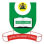 NATIONAL OPEN UNIVERSITY OF NIGERIAPLOT 91, CADASTRAL ZONE, NNAMDI AZIKIWE EXPRESSWAY, JABI - ABUJAFACULTY OF SCIENCESDEPARTMENT OF PURE AND APPLIED SCIENCESJULY 2018 EXAMINATIONSCOURSE CODE: 		PHY 314COURSE TITLE: 		NUMERICAL COMPUTATIONSCREDIT UNIT:                    2TIME ALLOWED   	          (2 HRS)INSTRUCTION: 		Answer question one (1) and any other three (3) questionsQUESTION 1a) Define the  following terms (i) Rounding errors [2 marks] (ii) Inherent errors [2 marks]  (iii) Truncation errors [2 marks]b) Integrate the function  with respect to ,  and step size     = 0.5, using the (i) Trapezoidal rule [6 marks] (ii) Simpson’s one-third rule [6 marks]  and (iii) Simpson’s three-eighth rule. Compare your results with the exact integral.   [7 marks]QUESTION 22. a) Distinguish between the following terms (i) Absolute errors [2 marks] (ii) Relative errors  [2 marks] (iii) Percentage errors  [2 marks]b) A student obtained the following data in the laboratory. By making use of the method of least squares, find the relationship between and  .                			[9 marks]QUESTION 33. a) A carpenter measured the length of a wood of actual length as .        Calculate (i) the absolute error [2 marks]                       (ii) the relative error [2 marks]      and (iii) the percentage error [3 marks]b) Solve the following ordinary differential equationusing the Runge-Kutta Fourth order method. Find  at  [8 marks]QUESTION 44. a) Using the method of group averages, derive the equations for quantities and .         [8 marks]b) The following data was generated from the laboratory. Use the method of group averages to find the relationship between and  .                         [7 marks]QUESTION 55.  a) Give the general set of a simultaneous linear equations and its matrix representation.          [6 marks]b) By Gaussian elimination, obtain the solution set of the system of linear equations            [9 marks]51219263323283238415121926332328323841